Ce document, ACCOMPAGNE  DES PIECES JUSTIFICATIVES SCANNEES NECESSAIRES A L’EXAMEN DE LA DEMANDE, doit être transmis à la DPE uniquement par COURRIEL, au plus tard le 20 mai 2019 14 h , aux adresses suivantes :CPE/PsyEn : ce.dpe-b1@ac-rennes.fr			Lettres, Philo, Histoire Géo, Doc : ce.dpe-b3@ac-rennes.fr	EPS et Langues : ce.dpe-b5@ac-rennes.fr		Maths, Sc Physiques, SVT, SES, Arts Plastiques, Ed Musicale : Ce.dpe-b4@ac-rennes.fr   PLP et disciplines technologiques et professionnelles + technologie : ce.dpe-b2@ac-rennes.frA  REMPLIR  OBLIGATOIREMENTNom et Prénom du candidat au mouvement :Corps – Grade – Discipline :Etablissement d’affectation : Fiche déposée par :                                                 date :                           adresse mèl à utiliser pour la réponse :COCHEZ les rubriques concernées par la contestation.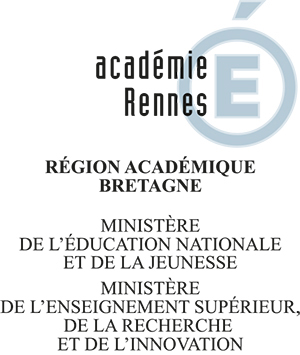 Mouvement National à gestion déconcentrée - Phase intra académique - Rentrée 2019« Fiche-navette » : vérification vœux et barèmeà utiliser en cas de désaccord avec l’affichage des barèmes publiés sur SIAM(1)Eléments de barèmeQuestion  / RéponsePréciser le n° du vœu sur lequel porte le désaccordEchelonAncienneté de poste Stagiaire reclasséStagiaire titulaire autre corps que ens - éduc – psyen Pour réintégration Pour vœu préférentielTZREducation PrioritairePriorité handicapRapprochement de conjoints Pour enfantsPour années de séparationMutation simultanée Autorité parentale conjointeParent isoléMesure carte scolaireSportif de haut niveau (inter)Pour vœu sur les DOM(inter)Autre